   ROMÂNIA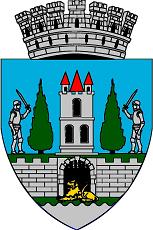    JUDEŢUL SATU MARE    CONSILIUL LOCAL AL   MUNICIPIULUI SATU MARE                                      HOTĂRÂREA NR.78/23.02.2023privind aprobarea recoltării, modului de valorificare și a prețului de pornire la licitație pentru o cantitate de 332,95 mc, masă lemnoasă provenită din fondul forestier proprietate publică a Municipiului Satu Mare, administrată de Ocolul Silvic Negrești Oaș          Consiliul Local al Municipiului Satu Mare,         Urmare a solicitării reprezentanților Ocolului Silvic Negrești Oaș                                 nr. 381/08.02.2023 înregistrată sub nr. 9152/09.02.2023 la Primăria Municipiului Satu Mare, Analizând proiectul de hotărâre înregistrat sub nr. 10598/15.02.2023,                         referatul de aprobare al viceprimarului Municipiului Satu Mare, înregistrat sub                  nr. 10602/15.02.2023 în calitate de iniţiator, raportul de specialitate comun al Serviciul Fond Funciar și Legile Proprietății și al Directorului executiv al Direcției Economice înregistrat sub nr. 10605/15.02.2023 și avizele comisiilor de specialitate ale Consiliului Local al Municipiului Satu Mare,	În baza prevederilor art. 4 alin. (1) precum si ale art. 20 alin. (5) și (6) din Regulamentul de valorificare a masei lemnoase din fondul forestier proprietate publică aprobat prin H.G. nr. 715/05.10.2017, cu modificările şi completările ulterioare, 	  Luând în considerare conținutul Amenajamentului Silvic și Hotărârea Consiliului Local nr. 480/22.12.2022 privind aprobarea prețurilor de referință și a volumului masei lemnoase destinată valorificării, producţia anului 2023 provenită din fondul forestier proprietatea publică a Municipiului Satu Mare,	 Având în vedere prevederile art. 59 din Legea nr. 46/2008, Codul Silvic, republicat cu modificările şi completările ulterioare,           Ţinând seama de prevederile Legii nr. 24/2000 privind normele de tehnică legislativă pentru elaborarea actelor normative, republicată cu modificările şi completările ulterioare,            În temeiul prevederilor art. 129 alin. ( 2 ) lit. c), art. 139 alin. (3) lit. g) şi                 art. 196 alin. (1) lit. a) din O.U.G. nr. 57/2019 privind Codul administrativ, cu modificările şi completările ulterioare,Adoptă prezenta,																H O T Ă R Â R E:Art. 1. Se aprobă recoltarea, modul de valorificare și prețul de pornire la licitație a  cantității de 332,95 mc., masă lemnoasă provenită din fondul forestier proprietate publică a Municipiului Satu Mare, administrată de Ocolul Silvic Negrești Oaș, rezultată din exploatarea partizilor evidențiate în Anexa care face parte integrantă din prezenta hotărâre.Art. 2. Cu ducerea la îndeplinire a prezentei hotărâri se încredinţează Viceprimarul Municipiului Satu Mare, doamna Tămășan Ilieș Cristina Marina, Serviciul Fond Funciar și Legile Proprietății, Direcţia Economică din cadrul Aparatului de Specialitate al Primarului și Ocolul Silvic Negrești Oaș.Art. 3. Prezenta Hotărâre se comunică, prin intermediul Secretarului General al Municipiului Satu Mare, în termenul prevăzut de lege, Primarului Municipiului Satu Mare, doamnei Tămășan Ilieș Cristina Marina, Viceprimar al Municipiului  Satu Mare, Instituţiei Prefectului - judeţul Satu Mare, Ocolului Silvic Negrești Oaș, Serviciul Fond Funciar și Legile Proprietății, Direcţiei Economice din cadrul Aparatului de Specialitate al Primarului.         Președinte de ședință,                                        Contrasemnează          György Ildikó -Adél                                          Secretar general,                                                                                Mihaela Maria RacolțaPrezenta hotărâre a fost adoptată în ședința ordinară cu respectarea prevederilor art. 139 alin. (3)  lit. g) din O.U.G. nr. 57/2019 privind Codul administrativ, cu modificările și completările ulterioare;Redactat în 3 exemplare originaleTotal consilieri în funcţie23Nr. total al consilierilor prezenţi19Nr. total al consilierilor absenţi4Voturi pentru19Voturi împotrivă0Abţineri0